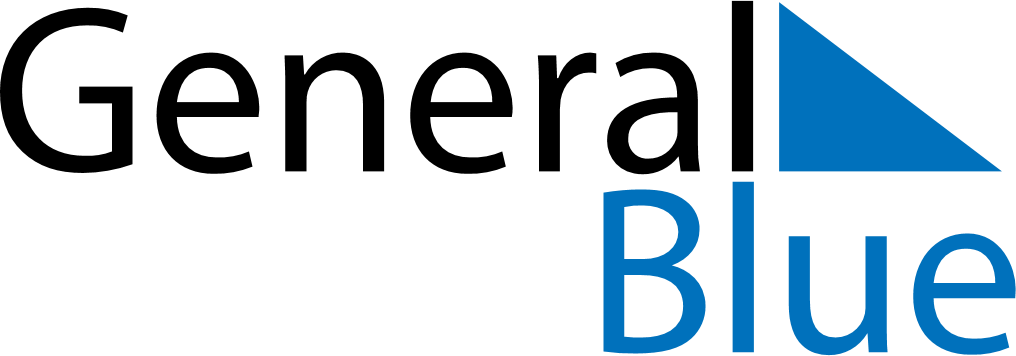 August 2021August 2021August 2021JapanJapanMONTUEWEDTHUFRISATSUN12345678Mountain Day9101112131415Mountain Day (substitute day)16171819202122232425262728293031